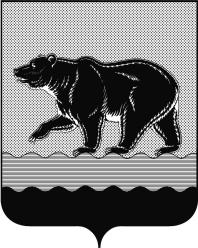 СЧЁТНАЯ ПАЛАТАГОРОДА НЕФТЕЮГАНСКА16 микрорайон, 23 дом, помещение 97, г. Нефтеюганск, 
Ханты-Мансийский автономный округ - Югра (Тюменская область), 628310  тел./факс (3463) 20-30-55, 20-30-63 E-mail: sp-ugansk@mail.ruwww.admugansk.ruЗаключение на проект изменений в муниципальную программу «Развитие жилищной сферы города Нефтеюганска»	Счётная палата города Нефтеюганска на основании статьи 157 Бюджетного кодекса Российской Федерации, Положения о Счётной палате города Нефтеюганска, рассмотрев проект изменений в муниципальную программу «Развитие жилищной сферы города Нефтеюганска» (далее по тексту – проект изменений), сообщает следующее:1. При проведении экспертно-аналитического мероприятия учитывалось наличие экспертизы проекта изменений в муниципальную программу:1.1. Департамента финансов администрации города Нефтеюганска на предмет его соответствия бюджетному законодательству Российской Федерации и возможности финансового обеспечения её реализации из бюджета города Нефтеюганска.1.2. Департамента экономического развития администрации города Нефтеюганска на предмет соответствия:- проекта изменений муниципальной программы Порядку принятия решения о разработке муниципальных программ города Нефтеюганска, их формирования, утверждения и реализации, утверждённому постановлением администрации города Нефтеюганска от 28.08.2018 № 135-нп «О модельной муниципальной программе города Нефтеюганска, порядке принятия решения о разработке муниципальных программ города Нефтеюганска, их формирования, утверждения и реализации» (далее по тексту – Порядок от 28.08.2018 
№ 135-нп);- программных мероприятий целям муниципальной программы;- сроков её реализации задачам;- целевых показателей, характеризующих результаты реализации муниципальной программы, показателям экономической, бюджетной и социальной эффективности;- требованиям, установленным нормативными правовыми актами в сфере управления проектной деятельностью.Предоставленный проект изменений соответствует постановлению администрации города Нефтеюганска от 28.08.2018 № 135-нп «О модельной муниципальной программе города Нефтеюганска, порядке принятия решения о разработке муниципальных программ города Нефтеюганска, их формирования, утверждения и реализации». 	3. Проектом изменений планируется:3.1. Уменьшить объём финансирования муниципальной программы на 
0,00087 тыс. рублей по мероприятию «Ликвидация и расселение приспособленных для проживания строений» департаменту жилищно-коммунального хозяйства администрации города. Указанное изменение вносится в целях недопущения несоответствия муниципальной программы 
с бюджетом города Нефтеюганска.3.2. Уменьшить финансирование мероприятия «Приобретение жилья, в целях реализации полномочий в области жилищных отношений, установленных законодательством Российской Федерации» департаменту муниципального имущества администрации города Нефтеюганска на 564 709,561 тыс. рублей, в том числе средства окружного бюджета - 513 885,7 тыс. рублей, средства бюджета города - 50 823,861 тыс. рублей;3.3. Предусмотреть в рамках подпрограммы II «Переселение граждан из непригодного для проживания жилищного фонда» мероприятие «Обеспечение устойчивого сокращения непригодного для проживания жилищного фонда» департаменту муниципального имущества администрации города Нефтеюганска с объёмом финансирования - 564 709,561 тыс. рублей, в том числе средства окружного бюджета - 513 885,7 тыс. рублей, средства бюджета города - 50 823,861 тыс. рублей. 3.4. В приложении 1 «Целевые показатели муниципальной программы» планируется:3.4.1. Целевой показатель «Общий объём ввода жилья» на 2019 год установить в объёме – 51;  3.4.2. Целевой показатель «Приобретение жилья в целях реализации полномочий в области жилищных отношений» на 2019 год установить в объёме 215, целевое значение показателя на момент окончания действия муниципальной программы - 321. По результатам финансово-экономической экспертизы замечания отсутствуют. На основании изложенного, предлагаем направить проект изменений на утверждение.Председатель			                                      			С.А. ГичкинаИсполнитель:начальник инспекторского отдела № 1 Счётной палаты города НефтеюганскаПортнова Людмила Николаевна Тел. 8-(3463) 203054Исх. № 109 от 26.03.2019